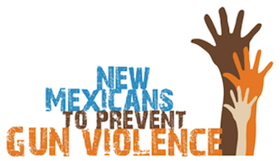 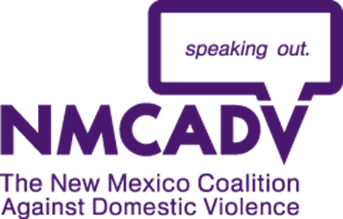 HB 87  FIREARM RELINQUISHEMENT:A DOMESTIC VIOLENCE PREVENTION BILL THAT WORKSWHY DO WE NEED A NEW MEXICO RELINQUISHMENT LAW?The presence of a gun in a domestic violence situation makes it five times more likely the woman will die.Between 2001 and 2012, more than 6,000 women were murdered in the United States by an intimate partner using a gun.States that collect guns from people under restraining orders have a 22 percent lower rate of intimate-partner homicide by gun than those that don’t American Journal of Epidemiology, Volume 187, Issue 7, 1 July 2018Currently, New Mexico law enforcement agencies have no way to take away guns from domestic violence perpetrators.WHAT WILL A RELINQUISHMENT LAW DO?Enable our state court judges to protect victims of domestic violence who are not being protected by the federal lawBring New Mexico into line with 27 other states that have similar laws Require relinquishment of all firearms owned by domestic violence offenders while they are under an order of protectionMake possession of a firearm by a person who has been convicted of a misdemeanor DV offense a separate misdemeanor offense. Make possession of a firearm by a restrained person a sperate misdemeanor offenseCreate simple procedures for relinquishment, storage and return of firearms HOW ARE GUN OWNER RIGHTS PROTECTED?Relinquishment is only permitted after a judge has weighed the evidence of domestic violence at an evidentiary hearing. Due process rights to notice and a hearing are full protected. Law enforcement officers and others required to carry a firearm for employment purposes who are under an order of protection can carry a firearm only while on work. All other provisions of the law will apply to them. A person’s Fifth Amendment right against self-incrimination is fully protected. Evidence regarding relinquishment may not be introduced in any criminal case HOW ARE LAW ENFORCEMENT AGENCIES PROTECTED?Law enforcement agencies are immune from civil and criminal liability for any damage to the firearms they store or transport unless they are grossly negligentLaw enforcement has the right to destroy firearms that are unclaimed or cannot legally be returned  